附件4：作息时间表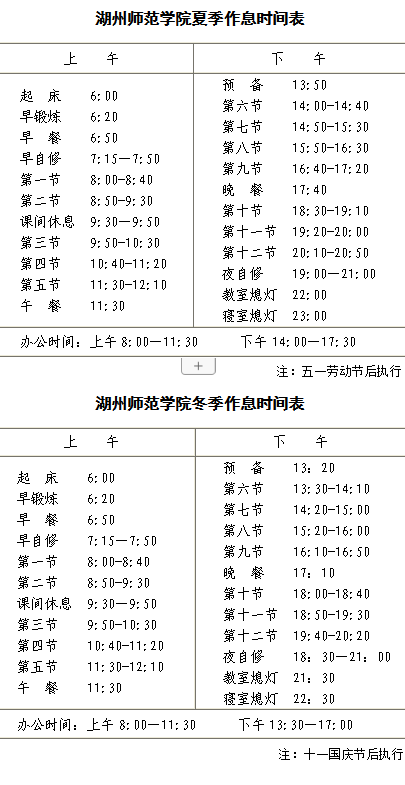 